Muy Señora mía/Muy Señor mío,1	Me complace informarle de que la Unión Internacional de Telecomunicaciones (UIT) está organizando un taller sobre "Seguridad para 5G y sistemas posteriores" que tendrá lugar el 22 de agosto de 2022 en la sede de la UIT, (Sala H) en Ginebra, Suiza. El taller se organizará como un evento físico con participación a distancia. El taller tendrá lugar un día antes de la próxima reunión de la Comisión de Estudio 17 del UIT-T que tendrá lugar del 23 de agosto al 2 de septiembre de 2022 en el mismo lugar.2	El Taller se celebrará únicamente en inglés.3	La participación en el Taller está abierta a los Estados Miembros, a los Miembros de Sector, a los Asociados y a las Instituciones Académicas de la UIT, y a cualquier persona de un país que sea miembro de la UIT y desee contribuir a los trabajos. Esto incluye a las personas que también sean miembros de organizaciones nacionales, regionales e internacionales. La participación en el Taller es gratuita, pero no se otorgarán becas para el mismo.4	Este taller se organiza en el contexto de la Resolución 92 de la AMNT-20 sobre "Fortalecimiento de las actividades de normalización del Sector de Normalización de las Telecomunicaciones de la UIT sobre aspectos no radioeléctricos de las telecomunicaciones móviles internacionales". Sus objetivos son, entre otros, los siguientes:–	especial atención a las deficiencias de seguridad de la 5G y a las nuevas orientaciones de seguridad para la 6G;–	proporcionar un foro para que todas las partes interesadas, como las Comisiones de Estudio del UIT-T y otros grupos (3GPP SA3), revisen los resultados del Grupo Temático del UIT-T sobre tecnologías para la red 2030 desde el punto de vista de la seguridad e identifiquen las lagunas pendientes que la CE 17 debería abordar;–	comprender mejor el panorama de las amenazas a la 6G e identificar nuevos conceptos de seguridad;–	proporcionar una plataforma para el intercambio de conocimientos sobre las actividades en materia de seguridad en curso en las Comisiones de Estudio de la UIT y en otros grupos pertinentes, como las CE 2, 3, 13 y 17 del UIT-T, el JTC 1/SC27 de la ISO/CEI, el ETSI, el 3GPP y la GSMA) e identificar cualquier laguna en materia de seguridad; y–	explorar las oportunidades de colaboración en nuevos temas y en los trabajos en curso, así como identificar los mecanismos para facilitar la colaboración y la armonización de las actividades de normalización para la seguridad de 5G y sistemas posteriores.5	Toda la información relativa a este Taller, incluido el proyecto de programa, estará disponible en el sitio web del evento, en la dirección: https://www.itu.int/en/ITU-T/Workshops-and-Seminars/2022/0822/Pages/default.aspx. Este sitio web se actualizará periódicamente a medida que se disponga de más información. Se recomienda a los participantes que consulten regularmente el sitio web para las actualizaciones.6	Los delegados disponen de instalaciones de red de área local inalámbrica en las zonas aledañas a las principales salas de conferencias de la UIT. En el sitio web del UIT-T figura información más detallada (http://www.itu.int/ITU-T/edh/faqs-support.html).7	Varios hoteles de Ginebra ofrecen precios especiales para los delegados que asisten a reuniones de la UIT, y regalan un abono gratuito para los transportes públicos de la ciudad. Puede consultar una lista de esos hoteles, e información sobre cómo solicitar los descuentos, en la dirección: https://www.itu.int/net4/travel/index-es.aspx.8	Para que la TSB pueda tomar las disposiciones necesarias sobre la organización del Taller, le agradecería que se inscribiese a la mayor brevedad posible a través del formulario en línea disponible en el sitio web y, a más tardar, el 15 de agosto de 2022. Le ruego que tenga presente que la preinscripción de los participantes en los talleres es obligatoria y se lleva a cabo exclusivamente en línea. La participación en este taller es gratuita y está abierta a todos.9	Le recuerdo que los ciudadanos de algunos países necesitan un visado para poder entrar y efectuar una estadía en Suiza. El visado debe solicitarse al menos cuatro (4) semanas antes de la fecha de inicio del Taller, y obtenerse en la oficina (Embajada o Consulado) que representa a Suiza en su país, o, si no existiera dicha oficina en su país, en la que sea más cercana al país de salida.Si un Estado Miembro, un Miembro de Sector, un Asociado o un miembro de las Instituciones Académicas de la UIT tropieza con problemas, y previa solicitud oficial de su parte a la TSB, la Unión puede intervenir ante las autoridades suizas competentes para facilitar la expedición de ese visado, pero solamente durante el periodo mencionado de cuatro semanas. Toda solicitud al respecto debe formularse marcando la casilla correspondiente en el formulario de inscripción a más tardar cuatro semanas antes del evento. Las preguntas deben dirigirse a la Sección de Viaje de la UIT (travel@itu.int), con la mención "visa support".Atentamente,Chaesub Lee
Director de la Oficina de Normalización
de las Telecomunicaciones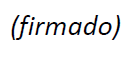 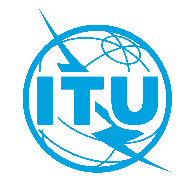 Unión Internacional de TelecomunicacionesOficina de Normalización de las TelecomunicacionesUnión Internacional de TelecomunicacionesOficina de Normalización de las TelecomunicacionesGinebra, 6 de junio de 2022Ref.:Circular TSB 019
TSB Events/XYCircular TSB 019
TSB Events/XYA:–	las Administraciones de los Estados Miembros de la Unión;–	los Miembros de Sector del UIT-T;–	los Asociados del UIT-T;–	las Instituciones Académicas de la UITContacto:Xiaoya YangXiaoya YangA:–	las Administraciones de los Estados Miembros de la Unión;–	los Miembros de Sector del UIT-T;–	los Asociados del UIT-T;–	las Instituciones Académicas de la UITTel.:+41 22 730 6206+41 22 730 6206A:–	las Administraciones de los Estados Miembros de la Unión;–	los Miembros de Sector del UIT-T;–	los Asociados del UIT-T;–	las Instituciones Académicas de la UITFax:+41 22 730 5853+41 22 730 5853A:–	las Administraciones de los Estados Miembros de la Unión;–	los Miembros de Sector del UIT-T;–	los Asociados del UIT-T;–	las Instituciones Académicas de la UITCorreo-e:tsbevents@itu.int tsbevents@itu.int Copia:–	a los Presidentes y Vicepresidentes de las Comisiones de Estudio del UIT-T;–	a el Director de la Oficina de Desarrollo de las Telecomunicaciones;–	a el Director de la Oficina de Radiocomunicaciones–	a los Directores de las Oficinas Regionales de la UITAsunto:Taller de la UIT sobre "Seguridad para 5G y sistemas posteriores"
(Ginebra, Suiza, 22 de agosto de 2022)Taller de la UIT sobre "Seguridad para 5G y sistemas posteriores"
(Ginebra, Suiza, 22 de agosto de 2022)Taller de la UIT sobre "Seguridad para 5G y sistemas posteriores"
(Ginebra, Suiza, 22 de agosto de 2022)